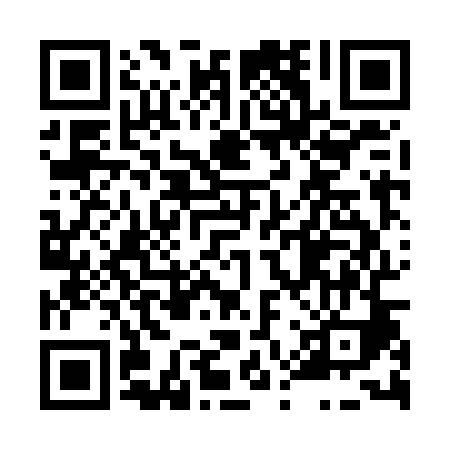 Prayer times for Benetice, Czech RepublicWed 1 May 2024 - Fri 31 May 2024High Latitude Method: Angle Based RulePrayer Calculation Method: Muslim World LeagueAsar Calculation Method: HanafiPrayer times provided by https://www.salahtimes.comDateDayFajrSunriseDhuhrAsrMaghribIsha1Wed3:175:3512:566:018:1710:252Thu3:145:3312:566:028:1810:283Fri3:115:3212:556:038:2010:314Sat3:085:3012:556:048:2110:335Sun3:055:2812:556:048:2310:366Mon3:025:2712:556:058:2410:397Tue2:595:2512:556:068:2610:428Wed2:565:2412:556:078:2710:449Thu2:525:2212:556:088:2910:4710Fri2:495:2012:556:098:3010:5011Sat2:465:1912:556:108:3210:5312Sun2:435:1812:556:118:3310:5613Mon2:405:1612:556:118:3410:5914Tue2:395:1512:556:128:3611:0215Wed2:395:1312:556:138:3711:0316Thu2:385:1212:556:148:3911:0417Fri2:375:1112:556:158:4011:0518Sat2:375:0912:556:168:4111:0519Sun2:375:0812:556:168:4311:0620Mon2:365:0712:556:178:4411:0621Tue2:365:0612:556:188:4511:0722Wed2:355:0512:556:198:4711:0823Thu2:355:0412:556:198:4811:0824Fri2:345:0312:556:208:4911:0925Sat2:345:0212:566:218:5011:0926Sun2:345:0112:566:218:5111:1027Mon2:335:0012:566:228:5211:1128Tue2:334:5912:566:238:5411:1129Wed2:334:5812:566:238:5511:1230Thu2:334:5712:566:248:5611:1231Fri2:324:5612:566:258:5711:13